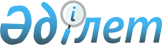 О внесении изменений и дополнения в Приказ Министра сельского хозяйства Республики Казахстан от 7 июля 2000 года N 178 "О некоторых вопросах элитного семеноводства", зарегистрированный в Министерстве юстиции
Республики Казахстан под N 1236
					
			Утративший силу
			
			
		
					Приказ Министра сельского хозяйства Республики Казахстан от 29 апреля 2003 года N 236. Зарегистрирован в Министерстве юстиции Республики Казахстан 12 мая 2003 года N 2265. Утратил силу приказом и.о. Министра сельского хозяйства Республики Казахстан от 12 сентября 2008 года № 575

     

 


Сноска. Утратил силу 


 приказом 


 и.о. Министра сельского хозяйства РК от 12.09.2008 № 575 (порядок введения в действие см. 


 п. 4 


).




      В соответствии с постановлениями Правительства Республики Казахстан от 28 июня 2002 года 

 N 704 

 "Отдельные вопросы, связанные с деятельностью Министерства сельского хозяйства Республики Казахстан" и от 21 марта 2003 года 

 N 288 

 "О внесении изменений в постановление Кабинета Министров Республики Казахстан от 26 мая 1993 года N 434 и признании утратившими силу некоторых решений Правительства Республики Казахстан", в целях дальнейшего упорядочения деятельности в области элитного семеноводства приказываю:





      1. Внести в 

 Приказ 

 Министра сельского хозяйства Республики Казахстан от 7 июля 2000 года N 178 "О некоторых вопросах элитного семеноводства" (зарегистрированный в Реестре государственной регистрации нормативных правовых актов Республики Казахстан под N 1236, с изменениями и дополнениями, внесенными в соответствии с 

 приказом 

 Министра сельского хозяйства Республики Казахстан от 19 октября 2001 года N 336) следующие изменения и дополнение:




      подпункт 3) пункта 1 исключить;




      пункт 2 исключить;




      в Правилах аттестации юридических и физических лиц, осуществляющих деятельность в области элитного семеноводства, утвержденных указанным приказом:




      пункт 3 изложить в следующей редакции:




      "3. Аттестация юридических и физических лиц осуществляется на основании их заявок экспертной комиссией, созданной приказом Министра сельского хозяйства Республики Казахстан.";




      пункт 4 исключить;




      пункт 5 изложить в следующей редакции:




      "5. По результатам аттестации элитсемхоза выдается заключение экспертной комиссии.";




      пункт 7 дополнить абзацем следующего содержания:




      "Переаттестация проводится в соответствии с требованиями, установленными настоящими Правилами для юридических и физических лиц, претендующих на получение статуса элитно-семеноводческого хозяйства при аттестации.";




      в пункте 10-1 после слова "обследования" дополнить словами "областным территориальным органом Министерства сельского хозяйства Республики Казахстан по форме согласно приложению 2";




      в пункте 10-2 слово "межведомственной" исключить;




      в пункте 12 слово "Межведомственная" исключить;




      в пункте 13 слово "межведомственной" исключить;




      в пункте 14 слово "межведомственную" исключить;




      приложение 1 к Правилам аттестации юридических и физических лиц, осуществляющих деятельность в области элитного семеноводства изложить в редакции согласно приложению 1 к настоящему приказу;




      приложение 2 к Правилам аттестации юридических и физических лиц, осуществляющих деятельность в области элитного семеноводства изложить в редакции согласно приложению 2 к настоящему приказу.





      2. Контроль за исполнением настоящего приказа возложить на Департамент земледелия (Евниев А.К.).





      3. Настоящий приказ вступает в силу с момента государственной регистрации в Министерстве юстиции Республики Казахстан.



      Заместитель Премьер-Министра 




      Республики Казахстан - Министр





Приложение 1         




к Приказу Министра сельского 




хозяйства Республики Казахстан




от 29 апреля 2003 года N 236 




"О некоторых вопросах элитного




семеноводства"        



Приложение 1          




к Правилам аттестации юридических




и физических лиц, осуществляющих 




деятельность в области элитного 




семеноводства          




       Минимальные требования, предъявляемые к юридическим и






        физическим лицам, претендующим на получение статуса






                 элитно-семеноводческого хозяйства




___________________________________________________________________




              Основные критерии                 |   Минимальные




                                                |   показатели




-------------------------------------------------------------------




Площадь паров в структуре пашни за последние три




года (на орошаемые земли требование не




распространяется; в зерно-пропашных севооборотах




допускается замена паров пластом многолетних




трав), %                                             Не менее 20



Наличие введенных и освоенных семеноводческих




севооборотов с числом ротации, не менее                   1



Удельный вес семеноводческих посевов в общей




посевной площади, %                                  Не менее 25



Урожайность за последние три года, ц/га                 Выше




                                                   среднеобластной



Опыт работы по семеноводству, лет                    Не менее 4



Удельный вес основного вида деятельности в общем




объеме производства (элитное семеноводство), %       Не менее 25



Количество возделываемых культур, по которым




ведется семеноводство                                Не более 4



Количество сортов, по каждой культуре, по которым




ведется семеноводство в соответствии с предметом




аттестации                                           Не более 3



Наличие страховых фондов, в % от потребности для




закладки суперэлиты: первичных звеньев                   100




                     суперэлиты                           50




-------------------------------------------------------------------





Приложение 2         




к Приказу Министра сельского 




хозяйства Республики Казахстан




от 29 апреля 2003 года N 236 




"О некоторых вопросах элитного




семеноводства"        



Приложение 2          




к Правилам аттестации юридических




и физических лиц, осуществляющих 




деятельность в области элитного 




семеноводства          




                               Акт




         обследования юридического или физического лица на




    соответствие квалификационным требованиям, предъявляемым к




    юридическим и физическим лицам, осуществляющим деятельность




                 в области элитного семеноводства




               от "___" ___________200__ года N____



___________________________________________________________________




(наименование областного территориального управления Министерства




                    сельского хозяйства РК)



составлен настоящий акт о результатах обследования




___________________________________________________________________




___________________________________________________________________




(полное наименование юридического лица или Ф.И.О. физического лица)



на соответствие статусу элитно-семеноводческого хозяйства по 




производству и реализации элитных семян




___________________________________________________________________




                 (наименование культур, сортов)



в результате обследования установлено:




___________________________________________________________________




___________________________________________________________________




__________________________________________________



      Заключение:




___________________________________________________________________




___________________________________________________________________




__________________________________________________



      Подписи:



Начальник облтеруправления МСХ               Ф.И.О., подпись, печать



Семенной инспектор облтеруправления МСХ      Ф.И.О., подпись


					© 2012. РГП на ПХВ «Институт законодательства и правовой информации Республики Казахстан» Министерства юстиции Республики Казахстан
				